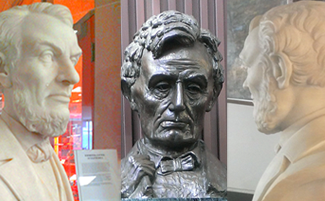 Standing Witness   A Symposium Celebrating Pioneers of Color in Santa Clara and the Bay AreaCommemorating the 150th Anniversary of the End of the Civil War and Abolishing Slavery   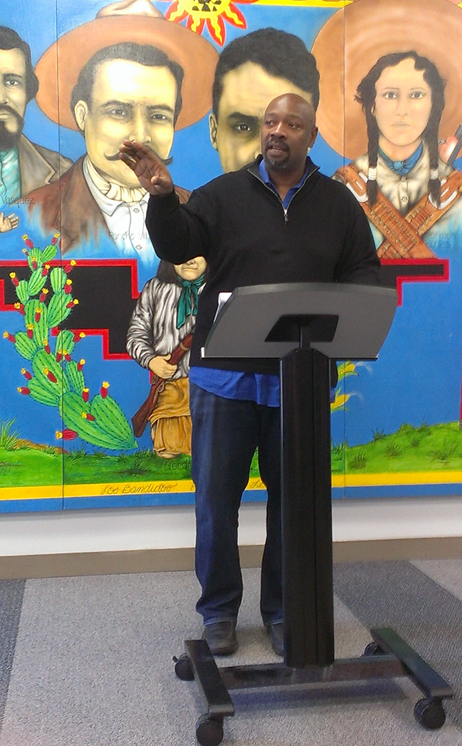 Saturday, April 18, 2015            1:30 – 5:30 pmTheater, San Jose State University New Student Union9th and San Fernando StreetsSan Jose, CA 95112Admission is Free – Students May Earn Extra CreditFeaturing:                       Associate Professor Herbert Ruffin II, Syracuse University, Department of African American Studies and SJSU Alumnus. Author of “Uninvited Neighbors: African Americans in Silicon Valley 1769-1990”  Bonnie Montgomery, historian, Stanford Archeology Center 1886 Newspapers Project 		  The Plight of Chinese Laborers in San Jose in the late 1800s” 	Jean Libby, community historian and author, Allies for Freedom    “Family and Friends of John Brown in Santa Clara County” The Rev. Jerry Drino – Episcopal priest and coordinator of the Cassey Memorial Project, will present the work of California abolitionists Peter and Anna Cassey in the face of 2500 slaves in the 1850’s.  Stan Yogi, ACLU, will present Timelines for Wherever There is A Fight, How Runaway Slaves, Suffragists,   
   Immigrants, Strikers and Poets Shaped Civil Liberties in California.    Intro of The Devil in Silicon Valley: Race and Mexican Americans by Stephen J. Pitti   Lovie Spencer, Jr. will facilitate a Truth Telling Roundtable Discussion led by SJSU Students/MillennialsSponsored by     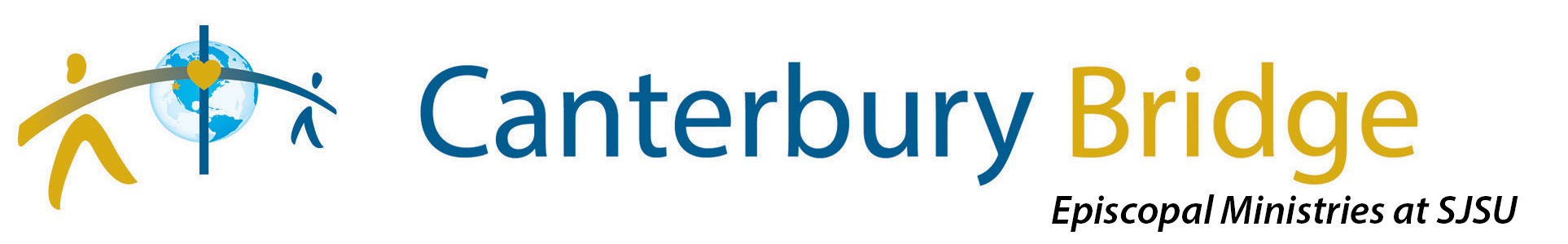 For more information: The Rev. Jerry Drino,   jdrino@hopewithsouthsudan.org  Lovie Spencer, lovie@sonic.net;    The Rev. Kathleen Crowe, chaplain@canterburybridge.org 	                                         